WINNEBAGO COUNTY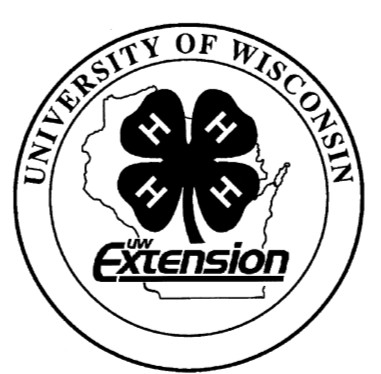 TRACTOR PROJECT RECORD FOR 20 	Have you taken a tractor safety course? If yes, tell what you learned.Ways You Received Help This Year Include:(check all that apply)Exhibits in This Project:Item	Placing(additional page may be added)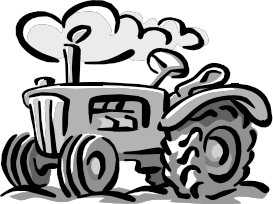 What did you enjoy most about the tractor project?What did you enjoy least about the tractor project?What project related skill(s) would you like to learn or improve?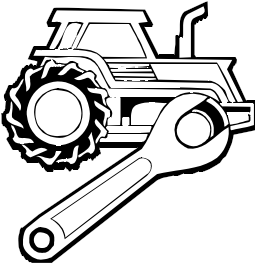 List at least 2 tractor industry related careers that you can identify.Project Worth StatementAre you interested in a career related to the tractor industry?Yes_ 	 No_ 	 Maybe_ 	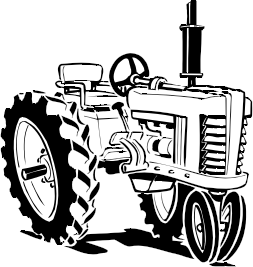 Has this project been worthwhile to you? Why or why not?Revised 11/2006Things I plan to do and learn this year in this project are: (complete this box between Jan. 1 — May 1)Check When DoneDateDescribe Expenses: equipment purchased, supplies, etc.CostAttended project training offered by my clubAttended project training offered at the county levelAttended project training offered at District or State LevelGuidance from 4-H Leader/4-H ClubGuidance from Parent/Guardian/Other AdultReading and use of 4-H project guidesReading and use of literature, books, audio visual resourcesOwn knowledgeHelp from friends/other youthOther (describe)